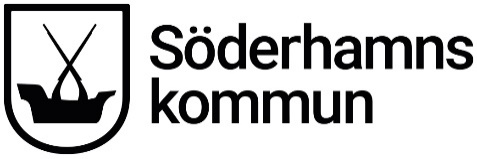 KallelseKallelse1 (2)Datum2022-04-19Barn- och utbildningsnämnden - Sekretess sammanträdeBarn- och utbildningsnämnden - Sekretess sammanträdeBarn- och utbildningsnämnden - Sekretess sammanträdeBarn- och utbildningsnämnden - Sekretess sammanträdeSammanträdesdatum2022-04-272022-04-272022-04-27Plats Rådhuset, FullmäktigesalenRådhuset, FullmäktigesalenRådhuset, FullmäktigesalenTidKl. 10:50Kl. 10:50Kl. 10:50ÄrendenÄrende angående elevs skolplikt - Söderhamns FriskolaDnr 2021-00092 600
